																																																															Łódź, dnia 06.09.2021r.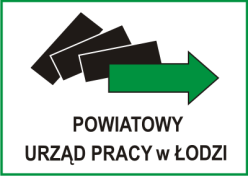 INFORMACJA O KWOCIEZamawiający Miasto Łódź- Powiatowy Urząd Pracy w Łodzi, 93-121 Łódź, 
ul. Milionowa 91, na podstawie art. 222 ust. 4 ustawy z dnia 11 września 2019 r. –Prawo zamówień publicznych (Dz. U. z 2021 r. poz. 1129) informuje, że na sfinansowanie zamówienia publicznego pn. „Dostawa sprzętu komputerowego 
i oprogramowania” zamierza przeznaczyć kwotę w wysokości: 160 539,41 zł brutto,
z czego na:I część zamówienia: 81 656,35 zł bruttoII część zamówienia: 78 883,06 zł brutto